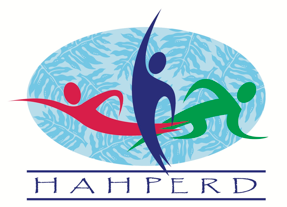 2018 TEACHER OF THE YEAR AWARD APPLICATION COVER SHEETThe award cover sheet must be typed and completed in detail to be considered for an award. This form needs to be accompanied by a maximum of one (1) page for each of the award qualifications (typed, single-spaced). Also, letters of recommendation specifically addressing the applicant's qualifications for the award need to be attached. Resumes or  vitae will not be accepted. Two (2) copies of the application materials should be e-mailed to the State TOY Committee Chair Yvette Ikari at yikari@cendo.k12.hi.us.  The deadline for submission is Monday, April 02, 2018 to be included in this year's selection process.Award Category:    	PERSONAL DATAFull Name:    	Home Address:   	City/State/Zip:	 	School/Position/Principal:	 	Phone:	Hm	Wk	Cell  	EDUCATION	Institution	Major	DatesBachelors    	Masters	 	Doctorate	 	PROFESSIONAL AFFILIATIONSState/District/National Service (Committees, Offices, etc. with dates of service)Community Service & Achievements/Honors (with dates of service)HAHPERD:Membership is CurrentRenewal/New Membership Dues AttachedAAHPERD:Membership is CurrentRenewal/New Membership Dues Attached